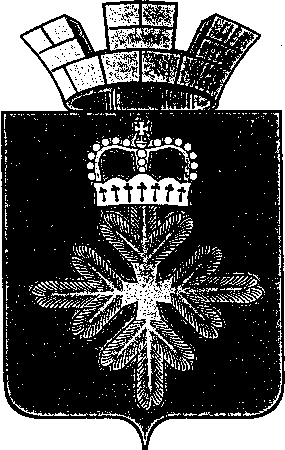  ПОСТАНОВЛЕНИЕАДМИНИСТРАЦИИ ГОРОДСКОГО ОКРУГА ПЕЛЫМВ связи со стабилизацией  обстановки, на основании Федерального закона от 21 декабря 1994 года № 69-ФЗ «О пожарной безопасности», Федерального закона от 06 октября 2003 года № 131-ФЗ «Об общих принципах организации местного самоуправления в Российской Федерации», руководствуясь Уставом городского округа Пелым, администрация городского округа Пелым ПОСТАНОВЛЯЕТ: Отменить с 01 февраля 2021 года на территории городского округа Пелым особый противопожарный режим, введенный постановлением администрации городского округа Пелым от 13.01.2021 № 5 «Об установлении особого противопожарного режима на территории городского округа Пелым».2. Настоящее постановление опубликовать в газете «Пелымский вестник» и разместить на официальном сайте городского округа Пелым в информационно-телекоммуникационной сети «Интернет».Глава городского округа Пелым                                                              Ш.Т. Алиевот 01.02.2021 № 26п. ПелымОб отмене особого противопожарного режимана территории городского округа Пелым